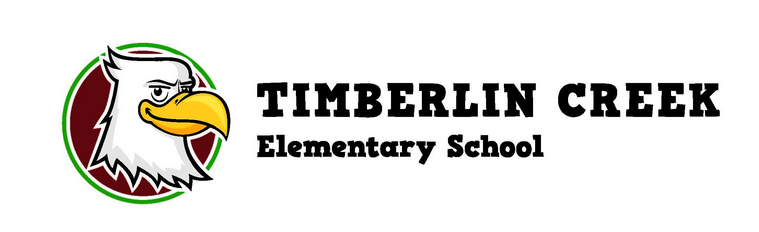 Thank you for volunteering to serve on TCE’s School Advisory Council.  We value your time, opinions, and dedication.  I. 3:30 ~ Welcome– Mrs. Matolka II. 3:35 December Meeting Minutes [Vote] – Mrs. KelleyIII. 3:40 STEM projects presented by 5th gradersIV. 3:50 ~ Principal’s Report – Mrs. EdelV. 4:00 ~ Eagle Quills Writing Contest – Mrs. KelleyVI. 4:05 ~ Walk-Through DiscussionVII. 4:20- SAC Survey DiscussionVIII. 4:30 ~ Adjourn/Next Meeting Reminder – Mrs. Matolka